ВСЕРОССИЙСКАЯ ОЛИМПИАДА ШКОЛЬНИКОВ ПО ИСКУССТВУ (МИРОВОЙ ХУДОЖЕСТВЕННОЙ КУЛЬТУРЕ)Школьный этап 2020-2021 уч. г.10-11 классЗадание 1Соотнесите       -           стиль – постройка – название - странаА) Романский, Б) Готический, В) Византийский, Г) Владимиро-Суздальский1.  2.  3 .     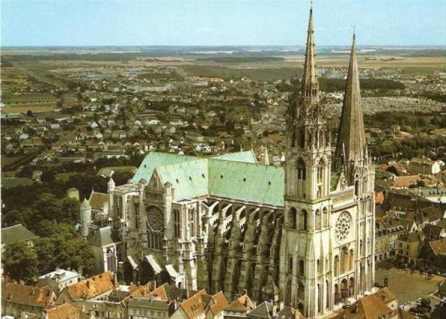 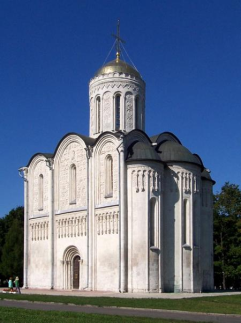 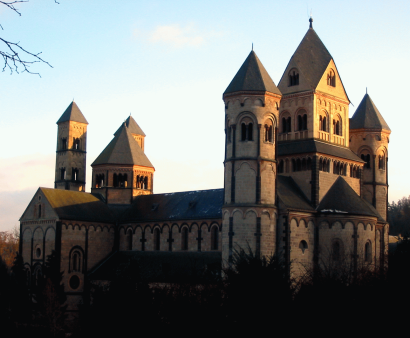 4.  5. 6. 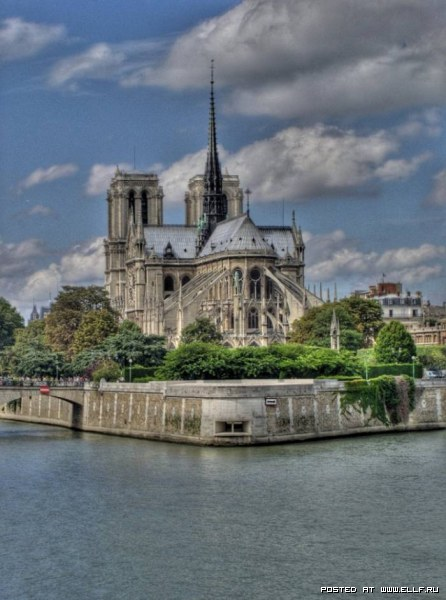 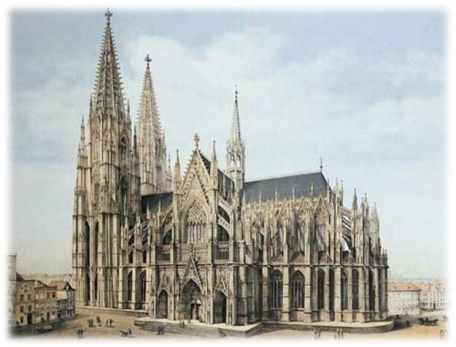 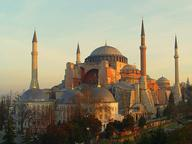 а) Собор Нотер Дам в Шартре    б) Дмитриевский Собор  в) Собор в Кёльне  г) Айя София         д)Собор Нотр Дам в Париже   е)Церковь Марии Лаах           ж)Франция  з)Россия  и)Германия к)ТурцияОтвет:____________________________________________________________________________________________________________________________________________________Максимальная оценка –  24 баллаПолучено:______________________Задание 2Познакомьтесь с приметами произведения искусства, приведенными в тексте.  1. Определите произведение по перечисленным приметам.  Назовите автора. 2. Укажите вид искусства, к которому оно принадлежит. Обоснуйте выбор вида искусства,       выделив в тексте сведения, которые помогают Вам найти ответ. 4. Назовите страну, где создано произведение искусства. 5. Укажите век или эпоху, когда он был создан. 6. Если возможно, укажите место его нахождения.  Дополнительные сведения.      Вот как передал русский поэт Василий Жуковский свои впечатления от произведения: «...Приходит мысль, что эта картина родилась в минуту чуда: занавес раздернулся, и тайна неба открылась глазам человека. Все происходит на небе: оно кажется пустым и как будто туманным, но это не пустота и не туман, а какой-то тихий, неестественный свет, полный ангелами... И как мало средств нужно было живописцу, чтобы произвести нечто такое, чего нельзя истощить мыслею! Он писал не для глаз, но для души, которая, чем более ищет, тем более находит...» Обратим внимание на тяжелую драпировку, изумрудно-зеленый занавес, прикрывающий верхние углы картины. Взгляды и жесты двух ангелов внизу на переднем плане обращены к женскому образу в центре. Присутствие этих крылатых мальчиков, больше напоминающих мифологических амуров, придает полотну особую теплоту и человечность. Под ногами у женщины, держащей младенца – земной шар в облаках. Дано ли им спасти мир…? Заполните таблицуМаксимальная оценка – 22 баллаПолучено:_____________________Задание 3Впиши нужную букву (буквы). 1. Вступление к опере или балету называется ____________А) Ария; Б) Баллада; В) Увертюра; Г) Серенада.2. Перечисли жанры, в которых соединились музыка и литература__________А) Опера; Б) Симфония; В) Балет; Г) Песня.3. Манера исполнения в опере, когда герой говорит нараспев________А) Ария; Б) Ариэтта; В) Монолог; Г) Речитатив.4. Произведение, предназначенное для пения без слов, называется_____________ А) Вокализ; Б) Романс; В) Хор.5. Для какого инструмента написана «Токатта и фуга ре-минор» И.С.Баха__________А) Скрипка; Б) Орган; В) Флейта.6. Назовите инструмент, не входящий в состав симфонического оркестра_________А) Арфа; Б) Гитара; В) Контрабас; Г) Литавры7. Сказочные мифические существа, которые своим божественно-красивым, завораживающим голосом убивали мореплавателей_____________А) Древнегреческие музы; Б) Сирены; В) Певцы-сказители.8. Вокальная баллада это_____А) Величественная песня о богатырях, их подвигах, повествующая о подвигах богатырей, выдающихся событиях народной жизни.Б) Направление в искусстве, возникшее во Франции в 70-х годах 19 века,В) Песня, которая имеет свободное развитие. Сюжет её остро драматический, в нем переплетаются реальность и фантастика, эпос и лирика.Г) Это вступление к какому-нибудь музыкальному произведению или небольшая пьеса для клавесина, фортепиано, органа.Максимальная оценка – 16 балловПолучено:______________________Задание 4В таблице № 1 перепутаны понятия и их определения.1. Соотнесите понятия с их определениями.2. Внесите в таблицу №2 буквы, соответствующие цифрам.3. В таблице №3 определение оставшимся понятиям.Таблица №1Таблица №2Таблица №3.Максимальная оценка - 16 балловПолучено:______________________Задание 5Изложите в форме эссе свои размышления по поводу высказывания немецкого художника Альбрехта Дюрера: «К тому и служат искусства, чтобы дать возможность познания добра и зла».___________________________________________________________________________________________________________________________________________________________________________________________________________________________________________________________________________________________________________________________________________________________________________________________________________________________________________________________________________________________________________________________________________________________________________________________________________________________________________________________________________________________________________________________________________________________________________________________________________________________________________________________________________________________________________________________________________________________________________________________________________________________________________________________________________________________________________________________________________________________________________________________________________________________________________________________________________________________________________________________________________________________________________________________________________________________________________________________________________________________________________________________________________________________________________________________________________________________________________________________________________________________________________________________________________________________________________________________________________________________________________________________________________________________________________________________________________________________________________________________________________________________________________________________________________________________________________________________________________________________________________________________________________________________________________________________________________________________________________________________________________________________________________________________________________________________________________________________________________________Максимальная оценка - 22 баллаПолучено:_____________________Название произведения, авторВид искусстваСтранаВекМесто нахождения.Доп. сведенияПонятияОпределения1. МифА – архитектурно оформленный вход в здание2. ПорталБ – поверхность окон или дверей, созданная разноцветными или расписными стеклами, рассчитанная на сквозное освещение3. ВитражВ – сосуд, в котором древние греки смешивали вино с водой4. СфинксГ – определенная картина окружающего мира и система взглядов на жизнь; попытка объяснить явления природы, смысл жизни, нравственные ценности и принятые в обществе моральные нормы5. КратерД6. ФрескаЕ№123456БуквыПонятияОпределения1 задание2 задание3 задание4 задание5 заданиевсего